Publicado en Alins, Lleida el 05/07/2022 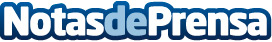 Método Copper piensa vender una patente que extermina el Covid y capaz de facturar más de 2 mil millones €Método Copper piensa vender una patente española que extermina el Covid-19 y todas sus variantes al mejor postorDatos de contacto:Metodo Copper641601461Nota de prensa publicada en: https://www.notasdeprensa.es/metodo-copper-pone-a-la-venta-una-patente_1 Categorias: Medicina Finanzas Sociedad Emprendedores Otras ciencias http://www.notasdeprensa.es